1920 Slang Vocab CardsComplete the following list of 1920s slang cards. Use one card for two vocab words (front and back.):all wet-wrong or mistaken                           banana oil-nonsense                     bee's knees-cool; neat                   belly laugh-loud uncontrolled laugh                    blind date-date with a stranger                     big cheese-important person                    bull session-informal chat                   bump off-murder                      cake eater-ladies' manhep-wisehigh hat-to snub someonehooch-alcoholic beveragehoofer-chorus girl/dancerhorse feathers-nonsensehotsy-totsy-pleasing; neatjake-OKjalopy-junky carkeen-sharp; good flat tire-dull, boring persongams-female legs gatecrasher-uninvited and/or unpaid guest gigglewater-alcoholgold digger-goes out with/marries someone for        their $$goofy-dumb or sillyhard-boiled-tough; without sentimentheebie-jeebies-creeps; critterscat's meow-a cool thingcheaters-eye glassescopacetic-excellentdarb-an excellent person or thingdogs-human feetdrugstore cowboy-male who dresses up in            public to pick up datesdumb dora-unintelligent person; ditzfall guy-scapegoat; takes the blameflapper-liberated young woman of the 1920s 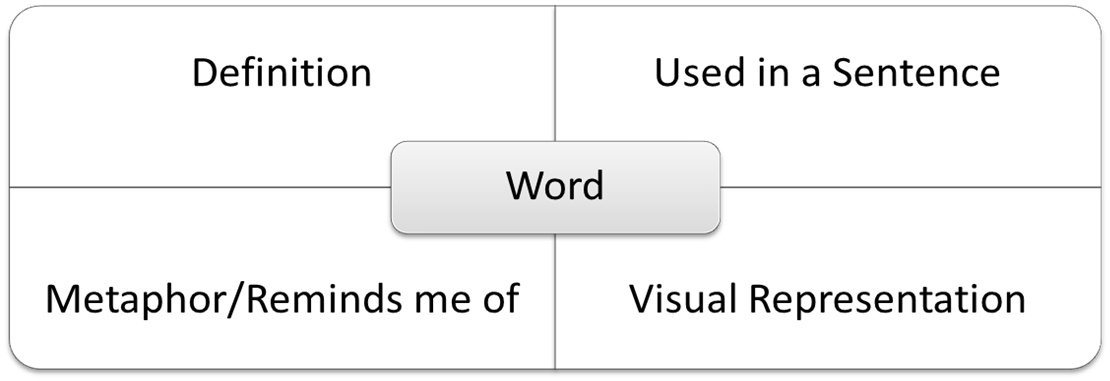 